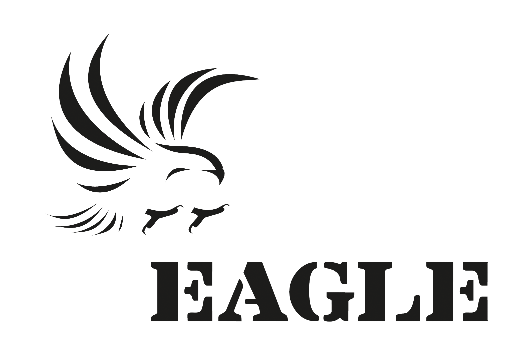 Points PrincipauxOnze missions d’investigations effectuées ; Aucune opération d’arrestation réalisée ;Rencontres avec des journalistesHuit trafiquants identifiés.InvestigationsIndicateurs :Durant le mois de juin 2019, le département d’investigations a mené onze enquêtes et identifié huit trafiquants dans les préfectures des grandes régions du pays. Aucune de ces pistes n’a conduit à la réalisation d’une opération d’arrestation. OpérationsIndicateurs :Aucune arrestation n’a été réalisée au cours du mois de juin 2019. Nous enregistrons néanmoins d’intéressantes pistes dont le suivi se fait de façon régulière.JuridiqueAu cours de la période allant du 1er au 30 juin 2019, le département juridique a actualisé les fichiers juridiques usuels, fait le suivi juridique des affaires en cours avec une visite de détenu à la prison civile d’Aného et participé en qualité d’experts invités, à l’atelier de formation nationale des agents d’application de la loi sur les capacités policières d’INTERPOL dans la lutte contre la criminalité environnementale, organisé par le Bureau Régional d’INTERPOL pour l’Afrique de l’Ouest avec la collaboration du BCN-INTERPOL Lomé. Au cours de cet atelier de formation, les juristes ont profité pour renforcer les liens de collaboration avec les forces de l’ordre et de sécurité composées de la Police, de la Gendarmerie, des Eaux et Forêts et de la Douane. Indicateurs :Ce mois-ci, le département juridique a également effectué les tâches suivantes :Suivi juridique des affaires en cours ; Fait les contrats du personnel avec  l’OFFAP; Mis à jour l’ICS juridique ;Visite d’un détenu à les prisons civile d’Aného;Discussion avec les enquêteurs pour une relance des différentes cibles.MédiaIndicateurs :Au cours du mois de juin 2019, trente pièces médiatiques ont été publiées par les médias nationaux et internationaux. Le responsable média a rencontré au cours de ce mois de juin, des journalistes des médias locaux. Il a été surtout question de redynamiser la collaboration avec ceux-ci sans oublier de parler clairement des objectifs du projet EAGLE-Togo et de faire connaître les ambitions du réseau et renforcer la confiance. Ces rencontres ont été l’occasion pour certains journalistes d’apprendre et d’apprécier le rôle que remplit le réseau EAGLE pour protéger les espèces à travers l’application de la loi. A Lomé, il a plus été question de rassurer les hommes des médias sur la franche collaboration et d’étoffer le carnet d’adresse. Cela nous a permis de discuter avec de nouveaux journalistes tant de la presse en ligne que des stations radio et presse écrite. Les discussions ont été fructueuses, car les hommes des médias ont indiqué leur disponibilité à nous accompagner en diffusant tout qui leur sera soumis. Ci-dessous les liens des pièces médiatiques : http://afrique-vision.com/singlepost-togo--des-agents-togolais-charges-dapplication-de-la-loi--outilles-sur-la-criminalite-environnementale-5-47-240http://www.228news.com/togo-des-agents-togolais-charges-dapplication-de-la-loi-outilles-sur-la-criminalite-environnementale/http://www.emergence-togo.com/togo-des-agents-outilles-sur-lahttp://www.aspamnews.com/?p=2561http://www.togoenmarche.com/togo-des-agents-togolais-charges-dapplication-de-la-loi-formes-sur-la-criminalite-environnementale/http://afrique-news.info/togo-des-agents-togolais-charges-dapplication-de-la-loi-outilles-sur-la-criminalite-environnementale/https://www.vivafrik.com/2019/06/25/togo-des-agents-togolais-charges-dapplication-de-la-loi-outilles-sur-la-criminalite-environnementale-a29531.htmlhttp://togoenlive.info/2019/06/25/des-agents-togolais-charges-dapplication-de-la-loi-outilles-sur-la-criminalite-environnementale/https://vert-togo.com/togo-criminalite-environnementale-des-efforts-aboutissent-au-demantelement-de-plusieurs-reseaux/https://togo24.net/2019/06/25/togo-des-agents-togolais-charges-dapplication-de-la-loi-outilles-sur-la-criminalite-environnementale/https://www.dropbox.com/s/ghmhrw5omiizf5s/radio%20voix%20du%20plateau%20426.mpeg?dl=0https://www.dropbox.com/s/hgewptsvm4b979g/radio%20dunenyo%20417.mpeg?dl=0https://www.dropbox.com/s/a4b69qgls78az2q/radio%20dunenyo%20414.mpeg?dl=0https://www.dropbox.com/s/rpcr4b1hracgm3x/radio%20tchaoudjo%20527.mpeg?dl=0https://www.dropbox.com/s/7hfuujkvz729boh/meridien%20fm%20523.mpeg?dl=0https://www.dropbox.com/s/74wuarh999023cw/VGK%20408.mpeg?dl=0https://www.dropbox.com/s/p4t9k6iih5bhrun/radio%20Daoul%20fm%20417.mpeg?dl=0https://www.dropbox.com/s/ubi2so8a4wa8yp8/radio%20tabala%20fm%20356.mpeg?dl=0https://www.dropbox.com/s/99h0vlslp1ypizt/la%20voix%20d%27assoli%20526.mpeg?dl=0https://www.dropbox.com/s/cordou4ftmdmiac/centrale%20fm%20726.mpeg?dl=0https://www.dropbox.com/s/q9j8my5vbg64785/PDF%20185.pdf?dl=0https://www.dropbox.com/s/g3aweq125m5bauu/V%C3%A9rit%C3%A9%20des%20peuples%20du%2028%20juin%202019.jpg?dl=0https://www.dropbox.com/s/n8lp8hwn97cszuf/LIBERAL%200433%20du%2026%20Juin%202019.pdf?dl=0https://www.dropbox.com/s/qcdbh91hyhcc3hr/Chronique%20de%20la%20semaine%20524%20du%2027%20juin%202019.jpg?dl=0https://www.dropbox.com/s/lc20ioy8shgkzmg/cnard%20ind%C3%A9pendant%20691%20du%2028%20juin%202019.jpeg?dl=0https://www.dropbox.com/s/hg5rqe4vnjj18ac/LE%20DIALOGUE%20140%20du%2026%20Juin%202019.pdf?dl=0https://www.dropbox.com/s/6ecfi2o30wheg57/Eveil%20N%C2%B0641%20du%2026%20juin%202019.pdf?dl=0https://www.dropbox.com/s/u21itkvnv6x1jjz/Correcteur%20N%C2%B0880%20DU%2024%20JUIN%202019.pdf?dl=0https://www.dropbox.com/s/nawv5ksudju75ez/changement%20646%20%281%29.pdf?dl=0https://www.dropbox.com/s/wddoindd3ulw89h/La%20Manchette.jpg?dl=0ManagementIndicateurs :Le département management a coordonné les activités de tous les autres départements. Il y a eu des rencontres avec les autorités judiciaires, effectué une visites au détenu Robert Komlan, à la prison civile d’Aného et la rencontre avec OFFAP pour discuter des contrats du personnel d’EAGLE-Togo.Relations extérieuresA part les activités de coordination des agents d’EAGLE-Togo, la coordination a suivi les enquêtes et discuté avec les investigateurs pour une bonne maîtrise des cibles. Il y’a eu aussi des discussions avec les investigateurs pour une bonne orientation des enquêtes. Des missions sur le terrain ont consisté durant ce mois principalement à la participation à l’atelier de formation nationale des agents d’application de la loi dans la lutte contre la criminalité environnementale et à une visite au détenu à la prison civile d’Aného. ConclusionLe mois de juin2019 est marqué par des enquêtes qui se sont poursuivies à travers toute l’étendue du territoire. Aucune opération d’arrestation n’a été faite. Les différents départements juridiques, Médias, investigations et finances, ont normalement fonctionné. Trente pièces médiatiques ont été publiées dans la presse nationale et internationale. Le département juridique, à part l’organisation et le suivi des investigateurs dans leurs missions d’enquêtes sur le terrain, a également participé, en qualité d’experts invités, à un atelier de formation nationale des agents d’application de la loi sur les capacités policières d’INTERPOL dans la lutte contre la criminalité environnementale, organisé par le Bureau Régional d’INTERPOL pour l’Afrique de l’Ouest avec la collaboration du BCN-INTERPOL Lomé. La coordination a également organisé et suivi des investigateurs dans leurs missions d’enquêtes sur le terrain.Nombre d’investigations menées11Investigations ayant abouti à une opération00Nombre de trafiquants identifiés ce mois-ci08Nombre d’opération réalisée00Nombre de trafiquants arrêtés00Nombre de trafiquants en fuite00Nombre de suivi d’audience (préciser le lieu et raison)00Nombre de trafiquants derrière les barreaux ce mois-ci (préciser le lieu)03A la prison civile de Lomé et à la prison civile d’AnéhoNombre de trafiquants en attente de procès ce mois-ci04Nombre de pièces médiatiques : 30Nombre de pièces médiatiques : 30Nombre de pièces médiatiques : 30Nombre de pièces médiatiques : 30Pièces télévisionPièces presse radioPièces presse InternetPièces presse écrite00101010Nombre de juriste en test00Nombre de media en test00Nombre de comptable en test00Nombre de formations dispensées à l’extérieur (police, agents des parcs …)00Nombre de formations internes (activistes du réseau EAGLE en mission dans le projet)00